PRODUCTS WARRANTY OF NINGBO CHOLIFT FORKLIFT CO．，LTD．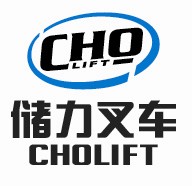 Dear Customers,Thank you for choosing CHOLIFT!To ensure product quality and safety, clarify the responsibility of sale and purchase parties, NINGBO CHOLIFT  FORKLIFT  CO．，LTD  (hereinafter  abbreviated  CHOLIFT)  guarantees  new  products  on materials and quality as follows.WARRANTYCHOLIFT provides products quality on the implementation of technical standards stipulated by the buyer in principle. If the buyer does not have the required technical standards, our company will manufacture in accordance with current national standards, to ensure the stability and gradually increase of product quality.WARRANTY CONTENTCHOLIFT ensures its products compliance with the statutory quality standards, and responsible for product quality, provide the necessary quality information to the buyer if required, such as product inspection reports and other relevant documents.CHOLIFT product packaging, registered trademarks, etc. in line with national requirements.CHOLIFT will offer free spare parts replacement for the problem / damage caused by material or productions unqualified during normal operation.CHOLIFT only guarantees its products . Other indirect loss during operation by users is not in the range of this warranty such as downtime losses，additional expenditure, reputation injury，etc.WARRANTY PERIODStart time: When products arrive at the destination port of the buyers.The warranty period is 1 year or accumulated working time of 2000 hours for the main components include: controllers, drive motor, steering motor, pump jacks, hydraulic station. For other spare parts in addition to 5.2 (such as: batteries, handles, chains, door frame, bearings, foot pedal etc.) warranty term of 5-6 months or 1000 hours of total work time.PREREQUISITEWhen asking for free replacement parts during the warranty period，the buyer should offer clear photos of broken parts and a written report describing the reason with the signature of the concerned person to 浙江省宁海县力洋镇海静路8号（PC:315602)No.8, Haijing Road Five, Liyang town, Ninghai, Zhejiang，315602, China电话:	(0574) 83526696	Tel:  +86 (574) 8352 6696传真:	(0574) 83526698	Fax: +86 (574) 8352 6698 	www.cholift.comCHOLIFT for confirmation. The user should return the broken parts to CHOLIFT for further confirmation if CHOLIFT asks, then the free replacement parts can be supplied after confirmation.EXCLUSION IN THIS WARRANTYParts beyond the period of warranty or don’t conform to this warranty.The user doesn’t operate and maintain according to the instruction or damage caused by improper maintenance and overload use or other force majeure from natural disaster.Damages caused by modification and repair made by users themselves which are not approved by CHOLIFT in advance.Damages caused by external reasons，for example，external collision and liquid splash and corrosion of atmosphere or other chemicals.Parts which can be repaired by easy adjustment and resume their functions.Consumable parts does not belongs to the warranty.Consumable parts include：Various oil and filter，such as hydrulic oil，lubrication oil，electrolyte，brake oil and other similar consumable parts which need be maintained and replaced within the warranty period.Electric	parts：socket and plug，wiring cluster，switches, connectors etc.Other consumable parts such as: wheels, bolt, nuts, screw, washer, glass products, seal kits etc.3 This guarantee is affected since the two parties sign the sales contract, terminate at the time of business termination. Cholift reserves the final interpretation.NINGBO CHOLIFT FORKLIFT CO.,LTDJAN.8TH, 2020